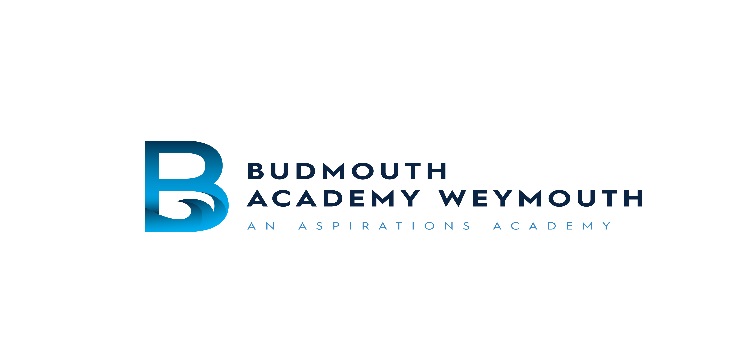 JOB DESCRIPTION – TEACHERSchool: Budmouth Academy, Weymouth								Job Title: TeacherJob PurposeTeach KS3, KS4 and KS5 students by planning their teaching to achieve progression of learning through:identifying clear teaching objectives and specifying how they will be taught and assessed;setting tasks which challenge students and ensure high levels of interest;setting appropriate and demanding expectations;setting clear targets, building on prior attainment;identifying SEN or very able students;provide clear structures for lessons maintaining pace, motivation and challenge;make effective use of assessment and ensure coverage of programmes of study;ensure effective teaching and best use of available time;monitor and intervene to ensure sound learning and discipline;use a variety of teaching methods to:match approach to content, structure information, present a set of key ideas and use appropriate vocabulary;use effective questioning, listen carefully to students, give attention to errors and misconceptions;select appropriate learning resources and develop study skills through library, ICT and other sources;ensure students acquire and consolidate knowledge, skills and understanding appropriate to the subject taught;evaluate their own teaching critically to improve effectiveness.Job Duties and Responsibilities (including but not limited to)Delivery of the curriculumAssessing students’ work using NC/GCSE criteria and keeping up to date with data inputAttending Parents’ EveningsTaking an active part in extra-curricular activitiesActing as an Academic TutorUsing behaviour management strategies effectivelyPromoting and safeguarding the welfare of children and young people that they are responsible for, in accordance with the school’s safeguarding and child protection policy.Knowledge and SkillsA subject specific qualification at external examination, essential at Level 2 but preferred at Level 3ICT to advance the teaching and learning of studentsICT to monitor and review progress through the analysis of dataHigh level of organisationExperience of inclusion practices: gender differences, differentiation, SEN, gifted and talented.Working EnvironmentFollow department policies including working with individual members of the department and the department as a wholeFollow school policies. Job Description Prepared by: Principal	Date: 2019